О предоставлении разрешения 
на условно разрешенный вид использованияРуководствуясь статьями 37, 39 Градостроительного кодекса Российской Федерации, Уставом Североуральского городского округа, на основании протокола проведения публичных слушаний от 26.02.2019, заключения 
о результатах проведения публичных слушаний от 01.03.2019, протокола заседания и застройки в Североуральском городском округе и проведению публичных слушаний от 06.03.2019, Администрация Североуральского городского округаПОСТАНОВЛЯЕТ:1. Предоставить разрешение на условно разрешенный вид использования - «индивидуальная жилая застройка» территориальной зоны Ж-5 (зона смешанной застройки среднеэтажных и многоэтажных многоквартирных жилых домов) 
в отношении земельного участка, расположенного по адресу: Свердловская область, город Североуральск, улица Первомайская, дом № 15, с кадастровым номером 66:60:0901007:22.2. Контроль за исполнением настоящего постановления возложить 
на Заместителя Главы Администрации Североуральского городского округа 
В.В. Паслера.3. Опубликовать настоящее постановление в газете «Наше слово» 
и разместить на официальном сайте Администрации Североуральского городского округа.Глава Североуральского городского округа				          В.П. Матюшенко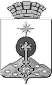 АДМИНИСТРАЦИЯ СЕВЕРОУРАЛЬСКОГО ГОРОДСКОГО ОКРУГА ПОСТАНОВЛЕНИЕАДМИНИСТРАЦИЯ СЕВЕРОУРАЛЬСКОГО ГОРОДСКОГО ОКРУГА ПОСТАНОВЛЕНИЕ14.03.2019                                                                                                         № 273                                                                                                        № 273г. Североуральскг. Североуральск